ДӘYЛӘТ БЮДЖЕТ УЧРЕЖДЕНИЕСЕ «ТАТАРСТАН РЕСПУБЛИКАСЫ ДӘYЛӘТ АРХИВЫ»Кремль ур., 12/20 нчы йорт, Казан шәhәре, 420111ГОСУДАРСТВЕННОЕ БЮДЖЕТНОЕ УЧРЕЖДЕНИЕ «ГОСУДАРСТВЕННЫЙ АРХИВ РЕСПУБЛИКИ ТАТАРСТАН»Кремлевская ул., 12/20, Казань, 420111 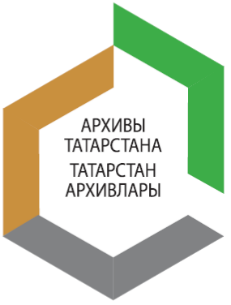 Тел/факс: (843) 292-42-88. E-mail: prm.gart@tatar.ru; www.archive.gov.tatarstan.ru Пресс-релизДокументы о войне в Афганистане       15 февраля 2019 года в 13.00 в  МБОУ «Гимназия № 122 имени Ж.А. Зайцевой» Московского района г. Казани (ул. Восстания. Д.80) сотрудники ГБУ «Государственный архив Республики Татарстан»  проведут урок и выставку документов на тему «30 лет со дня вывода советских войск из Афганистана».      В Государственном архиве Республики Татарстан хранятся документы, связанные с событиями афганской войны: - учредительные документы и документы, связанные с основной деятельностью фонда Татарского республиканского Союза ветеранов войны в Афганистане (ТРС ВВА): Устав ТРС ВВА, справка Военного Комиссариата ТАССР о количестве воинов, проходивших службу в Афганистане, имеющих ранение, получивших инвалидность и семей погибших, заявление районной организации ветеранов войны в Афганистане о принятии в члены Татарского республиканского Союза инвалидов и ветеранов войны в Афганистане;    - документы из личного фонда Лывина Александра Анатольевича,  офицера, участника боевых действий, погибшего   в Демократической Республике Афганистан при исполнении воинского долга, кавалер  ордена Красной Звезды (1962-1985 гг.) (фотографии, письма родным из Афганистана, стихотворение «Боль», написанное начальником политического отдела Омского военного училища Кострицыным Н. на смерть Левина А.А. и др.);   - документы из личного фонда Кабыша Евгения Григорьевича,  участника боевых действий в Демократической Республике Афганистан, председатель Татарстанской республиканской общественной организации «Российский союз ветеранов Афганистана»;   - фотографии, дембельский альбом десантно-штурмового батальона № 56, карта-схема Генерального штаба «Кушка-Герат-Шинданд» от 1979 года.Для справки:Лывин А.А. окончил с отличием Омское общевойсковое командное училище. В 1983- 1985 году служил по распределению в должности командира взвода в Южной группе войск в Венгрии. В июне 1985 года по личной просьбе был направлен в составе советских войск в Афганистан. В августе 1985 года за добросовестную службу получил звание старшего лейтенанта. 25 октября 1985 года, выполняя боевое задание, Александр был тяжело ранен и умер по дороге в госпиталь. Награды  были выданы его родителям - посмертно.  Кабыш Е. Г. принимал участие в боевых действиях  в Афганистане. За хорошую службу он был отмечен правительственными наградами, поощрениями и благодарностями командования, создал и возглавил Союз ветеранов КАПО им. Горбунова, организовал Татарскую республиканскую организацию инвалидов и ветеранов войны в Афганистане. В 1994 году был избран председателем правления Татарского республиканского союза инвалидов и ветеранов Афганистана. В 2002 году Е.Г. Кабыш передал в  архивный фонд Татарстана часть своего личного архива.         Просим  СМИ оказать информационную поддержку данного мероприятия. Аккредитация по телефонам:  8 917 265 41 40, 8 917 259 10 37, Albina.Batyrshina@tatar.ru,  пресс-секретарь Альбина Батыршина. 